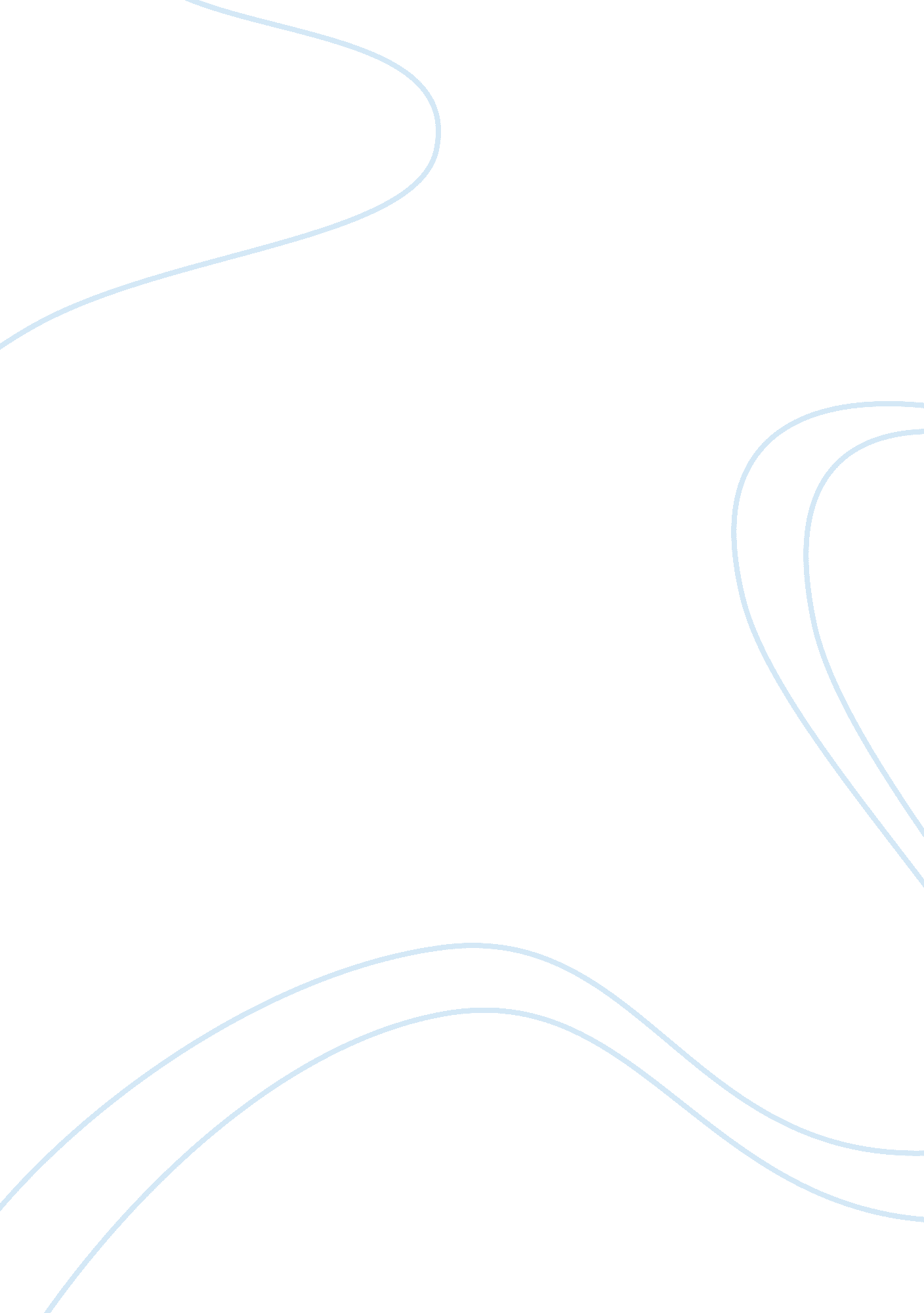 One mans experiment with the location awareness lifestyleTechnology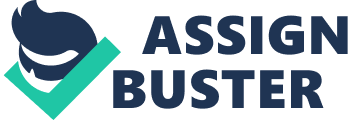 At one point in the article, Honan talks about how he is going to go out of town and is debating about allowing his location to be tracked during this time period as it would make public that his wife would ultimately be alone for five days. His wife states at one point, “ You're not going to announce to everyone that you're leaving town without me, are you? A lot of weirdos follow you online."(Honan). I couldn’t help but agree with his wife’s consensus. Although there might not be that many weirdos running around out there with the intent to hurt others, it is still scary to think that someone could easily find out where you are and that you had basically handed out this information voluntarily. In reading this article, I was impressed to see all of the capabilities of technology with apps such as iWant, GasBag, and Wiki me, but I also feel like there is an overload of it right now. A lot of these apps just don’t seem necessary and could end up causing more trouble than they are worth. By the end of the piece, Matthew Honan seems to agree with this somewhat when he nearly gets in a car crash because he was placing too much of his attention on his smart-phone and not enough attention on the road(Honan). I concluded from the article that with apps, the phrase “ too much of a good thing” definitely applies. 